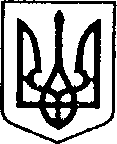 УКРАЇНАЧЕРНІГІВСЬКА ОБЛАСТЬН І Ж И Н С Ь К А    М І С Ь К А    Р А Д АВ И К О Н А В Ч И Й    К О М І Т Е ТР І Ш Е Н Н Явід 30 листопада 2023 року                  м. Ніжин                       	          № ___Про створення комісії по визначенню постачальникадля закупівельВідповідно до ст.40, ст.42, ст.59, ст.73 Закону України «Про місцеве самоврядування в Україні», Закону України «Про публічні закупівлі», Постанови КМУ від 12.10.2022 №1178 «Про затвердження особливостей здійснення публічних закупівель товарів, робіт і послуг для замовників, передбачених Законом України “Про публічні закупівлі”, на період дії правового режиму воєнного стану в Україні та протягом 90 днів з дня його припинення або скасування», Регламенту виконавчого комітету Ніжинської міської ради Чернігівської області VIII скликання, затвердженого рішенням Ніжинської міської ради Чернігівської області VIII скликання від 24.12.2020 № 27-4/2020, службової записки начальника відділу бухгалтерського обліку - головного бухгалтера Єфіменко Н.Є., виконавчий комітет міської ради вирішив:1. Створити комісію по визначенню постачальника для закупівель та затвердити її персональний склад:1.1. Тараненко Генадій Петрович – начальник відділу економіки, голова Комісії;1.2. Єфіменко Наталія Євгенівна – начальник відділу бухгалтерського обліку - головний бухгалтер, заступник голови Комісії;1.3. Ярош Ярослава Миколаївна – начальник сектора розвитку підприємництва, споживчого ринку та захисту прав споживачів відділу економіки, секретар Комісії;1.4. Рашко Андрій Миколайович - головний спеціаліст сектора претензійно-позовної роботи та запобігання корупції відділу юридично-кадрового забезпечення апарату, член Комісії; 1.5. Попик Алла Іванівна – головний спеціаліст відділу містобудування та архітектури, член Комісії;1.6. Мурашко Сергій Михайлович - головний спеціаліст відділу з питань надзвичайних ситуацій, цивільного захисту населення, оборонної та мобілізаційної роботи, член Комісії;1.7. Дмитрієв Сергій Вікторович - начальник відділу господарського забезпечення, член Комісії;Засідання Комісії є повноважним у разі присутності більшості від її складу.Рішення Комісії приймається більшістю від присутніх на засіданні.На період відсутності голови Комісії, його повноваження виконує заступник голови комісії.На період відсутності секретаря Комісії, його повноваження виконує особа обрана зі складу членів Комісії.На період відсутності одного з членів Комісії, його повноваження виконує представник відповідного відділу (сектора, підприємства, установи).Контроль за виконанням цього розпорядження залишаю за собою.Міський голова			        				      Олександр КОДОЛАВізують:Начальник відділу юридично – кадровогозабезпечення апарату виконавчого комітетуНіжинської міської ради						    В’ячеслав ЛЕГАКеруючий справами виконавчого комітетуНіжинської міської ради					         Валерій САЛОГУБ